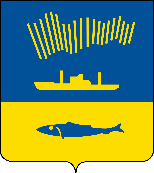 АДМИНИСТРАЦИЯ ГОРОДА МУРМАНСКАП О С Т А Н О В Л Е Н И Е                                                                                                                  №          В соответствии с Федеральными законами от 06.10.2003 № 131-ФЗ «Об общих принципах организации местного самоуправления в Российской Федерации», от 27.07.2010 № 210-ФЗ «Об организации предоставления государственных и муниципальных услуг», руководствуясь Уставом муниципального образования город Мурманск, постановлениями администрации города Мурманска от 26.02.2009 № 321 «О порядке разработки и утверждения административных регламентов предоставления муниципальных услуг в муниципальном образовании город Мурманск»,          от 30.05.2012 № 1159 «Об утверждении реестра услуг, предоставляемых по обращениям заявителей в муниципальном образовании город Мурманск»,        от 11.01.2013 № 01 «О Порядке подачи и рассмотрения жалоб на решения и действия (бездействие) исполнительно - распорядительного органа местного самоуправления - администрации города Мурманска (структурных подразделений администрации города Мурманска), ее должностных лиц,                 муниципальных служащих, подведомственных администрации города Мурманска учреждений и их должностных лиц, предоставляющих муниципальные услуги», п о с т а н о в л я ю: 1. Внести следующие изменения в приложение к постановлению администрации города Мурманска от 09.07.2012 № 1515 «Об утверждении административного регламента предоставления муниципальной услуги «Предоставление в установленном порядке малоимущим гражданам по договорам социального найма жилых помещений муниципального жилищного фонда» (в ред. постановлений от 25.04.2013 № 896, от 14.10.2013 № 2828,                 от 07.04.2014 № 942, от 19.05.2014 № 1460, от 06.04.2015 № 889, от 15.02.2018 № 411, от 14.08.2018 № 2583, от 28.12.2018 № 4562, от 05.04.2019 № 1271,               от 01.07.2019 № 2214, от 13.05.2020 № 1150):1.1. Пункт 1.3.3 подраздела 1.3 раздела 1 изложить в новой редакции:«1.3.3. Сведения о месте нахождения, графике работы, справочных телефонах и адресах официальных сайтов, а также электронной почты Комитета размещаются:- на официальном сайте администрации города Мурманска: http://www.citymurmansk.ru;- в федеральной государственной информационной системе «Федеральный реестр государственных и муниципальных услуг (функций)» (далее – федеральный реестр): http://www.frgu.gosuslugi.ru;- на Едином портале государственных и муниципальных услуг (функций) (далее - Единый портал): http://www.gosuslugi.ru;- на информационных стендах в местах предоставления муниципальной услуги.». 1.2. Абзац 4 пункта 2.2.2 подраздела 2.2 раздела 2 изложить в новой редакции:«- Федеральной налоговой службой России в части получения выписки из ЕГРИП, сведений о государственной регистрации, содержащихся в Едином государственном реестре записей актов гражданского состояния: заключения (расторжения) брака, рождения, смерти, перемены имени, об установлении отцовства.». 1.3. Абзац 9 пункта 2.2.2 подраздела 2.2 раздела 2 исключить. 1.4. Пункт 2.6.2 подраздела 2.6 раздела 2 изложить в новой редакции:«2.6.2. Обязанность по предоставлению документов, указанных в подпунктах 2.6.1.1 (1, 2, 4-6), 2.6.1.2 (5-7), 2.6.1.5, 2.6.1.6 (2), 2.6.1.7 (1-4, 5б, 5в, 5д, 5ж-к, 6, 7а-д, ж, 7и, 7к) пункта 2.6.1 настоящего административного регламента, а также документов, содержащих сведения о стоимости указанного в подпункте 2.6.1.8 имущества, возложена на заявителя.».1.5. Пункт 2.6.4 подраздела 2.6 раздела 2 изложить в новой редакции:«2.6.4. Документы и (или) информацию, указанные в подпунктах 2.6.1.1 (311), 2.6.1.2 (1, 2 3-411), 2.6.1.3, 2.6.1.4, 2.6.1.6. (1), 2.6.1.7 (5а, 5г, 5е, 7е, 7з, 7л) пункта 2.6.1 настоящего административного регламента, а также документы, содержащие сведения об имуществе, указанном в подпункте 2.6.1.8, и выписки из ЕГРИП Комитет запрашивает самостоятельно в рамках межведомственного информационного взаимодействия в организациях, указанных в пункте 2.2.2 настоящего административного регламента, в том числе, при наличии технической возможности, в электронной форме с использованием системы межведомственного электронного взаимодействия, в случае если заявитель не представил их самостоятельно.».2. Отделу информационно-технического обеспечения и защиты информации администрации города Мурманска (Кузьмин А.Н.) разместить настоящее постановление на официальном сайте администрации города Мурманска в сети Интернет.3. Редакции газеты «Вечерний Мурманск» (Хабаров В.А.) опубликовать настоящее постановление.4. Настоящее постановление вступает в силу со дня официального опубликования.5. Контроль за выполнением настоящего постановления возложить на заместителя главы администрации города Мурманска Синякаева Р.Р.Глава администрациигорода Мурманска      		          				                  	   Е.В. Никора